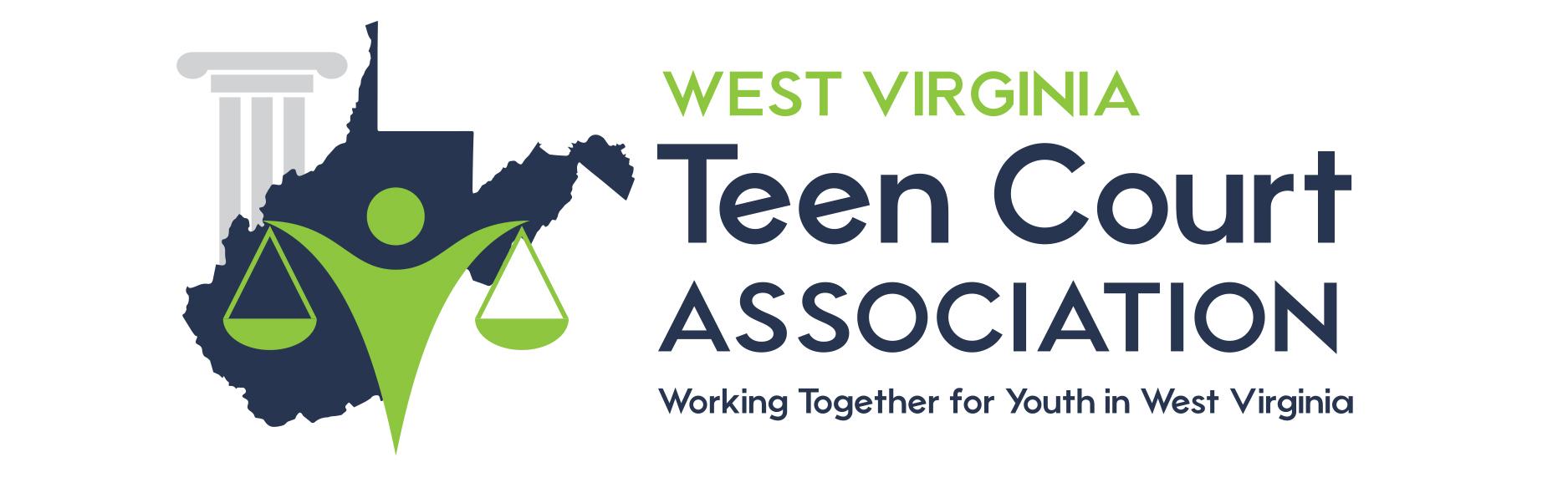 TEEN ATTORNEY QUESTIONNAIREName ________________________________________________________Address ______________________________________________________City __________________________________ Zip Code _______________Primary Phone 	( ____ ) ___________________Alternate Phone 	( ____ ) ___________________Fax 			( ____ ) ___________________Email Address _________________________________________________Court Preference _______________________________________________Why do you want to be a teen attorney? _______________________________________________________________________________________________________________________________________________________Best time to be reached _______________________________________________________________________________________________________Questions or comments ____________________________________________________________________________________________________________________________________________________________________